Nominace na ZHL OFS Náchod kategorie U11+U124.1.2020 JaroměřSraz U11 8:15, sraz U12 12:00, v haleTURNAJ JE ROZDĚLEN NA DOPOLEDNÍ U11 A ODPOLEDNÍ U12Kategorie U12 (ročník 2008)FK Jaroměř 				- Baudyš Matěj, Hrobský ŠimonMFK Nové Město nad Metují 		-  Hronovský Adam Slovan Broumov 			- Freivald Tomáš, TJ Červený Kostelec 			- Fiala KryštofSK Rozkoš Česká Skalice 		- Pivokonský Tomáš, Novák Filip, Frinta Filip,                                                                          Branda MatějSp. Police nad Metují 			- Dvořák JanNÁHRADNÍCI: Škoda F., (N.Město), Andrýs J. (Broumov)Trenéři: Filip Novák, Hronovský VladimírKategorie U11 (ročník 2009)MFK Nové Město nad Metují                    - Říha Ondřej, Žďára DanielSK Rozkoš Česká Skalice                           - Balucha TomášČervený Kostelec                                         - Boháč JaroslavTJ Velké Poříčí                                             - Vlček DavidSpartak Police nad Metují                            - Krtička Šimon FK Jaroměř                                                   - Kříž Jan,Škoda Jakub, Svoboda Dominik, Slezák Martin                                                 Trenéři: Balucha TomášŘidiči mohou na místě dostat proplacené cestovní náhrady ve výši 4 Kč za 1 km v případě, že povezete více nominovaných(nutná dohoda rodičů z klubu). Nominovaní hráči si s sebou vezmou zdravotní průkaz, sálovky, chrániče, teplákovou soupravu, brankáři svoje vybavení, přiměřenou svačinu. NÁHRADNÍCI BUDOU POVOLÁNI V PŘÍPADĚ OMLUVY NOMINOVANÝCH HRÁČŮPřípadné omluvy ve vážných případech výhradně na telefon:   U11 – Balucha Tomáš (tel. 736 676 544)U12 – Novák Filip (tel. 733 656 106)V případě, že se hráč nedostaví bez řádné omluvy, bude postupováno dle RS, č 37.V Náchodě  8.12. 2019Předseda KM OFS Náchod Havlík PetrROZPIS UTKÁNÍ:01.	09.00 – 09.18	OFS NA U11 – OFS TU  U11	04. 	10.00 – 10.18	OFS JC U11 – OFS NA U1107.	11.00 – 11.18	OFS HK U11 – OFS NA U11 10. 	12.00 – 12.18	OFS NA U11 – OFS RK U1112.25 -     Vyhlášení výsledků kategorie U1111. 	12.40 – 12.58	OFS NA U12 – OFS TU U1214.	13.40 – 13.58	OFS JC U12 – OFS NA U1217.	14.40 – 14.58	OFS HK U12 – OFS NA U1220. 	15.40 – 15.58	OFS NA U12 – OFS RK U1216.05 -      Vyhlášení výsledků kategorie U12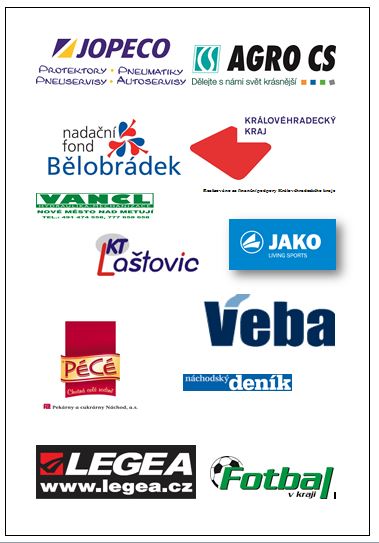 